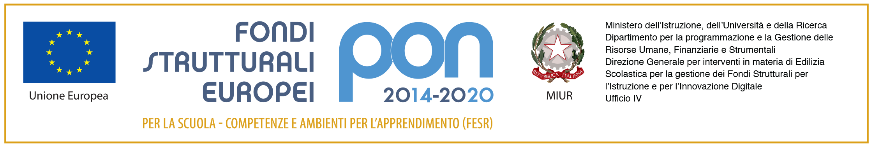 Ministero dell’Istruzione, dell’Università e della RicercaIstituto comprensivo “MARZABOTTO”Via Savona, 135 - 20099 Sesto San Giovannitel. 02-3657501 – 0236575050 (fax)www.icmarzabotto.edu.it email segreteria@icmarzabotto.edu.itCirc.  n.  64                                                           Sesto San Giovanni, 21 maggio 2024                                                                           A tutti i docenti dell’Istituto Comprensivo                                                                            A tutti i genitori dell’Istituto ComprensivoOGGETTO: Foto di fine anno Si informano tutti i destinatari della presente che il Consiglio di Istituto, nella delibera n 72 , ha deliberato, su proposta del Dirigente Scolastico, le modalità di realizzazione delle foto di fine anno per tutte le classi dell’istituto.  Il fotografo individuato, “QSS FOTOLAB”, sarà presente lunedì 27 maggio 2024Il costo della foto di classe di fine anno è di 1,20 euro dimensione 15x22 su cartoncino.LA DIRIGENTE SCOLASTICA(Dott.ssa Anna Crovo)Firma autografa sostitutiva dell’indicazionea stampa del nominativo, come previstodall’art. 3, c. 2, D. Lgs. N. 39 /1993 